-PROJEKT-UMOWA nr BI-I.041.10.13.2022/POPTw sprawie realizacji zamówienia pn.  „Zaprojektowanie, wykonanie, dostawa 
i montaż folii samoprzylepnych w Punktach Informacyjnych Funduszy Europejskich w województwie podkarpackim”zawarta w dniu……………………………..2022 r.  pomiędzy:Województwem Podkarpackim – Urzędem Marszałkowskim Województwa Podkarpackiego z siedzibą w Rzeszowie, al. Łukasza Cieplińskiego 4, 35-010 Rzeszów, reprezentowanym przez Lesława Majkuta – Sekretarza Województwa Podkarpackiego – Dyrektora Departamentu Organizacyjno-Prawnego. zwanym dalej Zamawiającym,a  …………………………………………………………………………………………………………………………………………………………………………………………………………zwanym dalej Wykonawcą,zwanych łącznie w dalszej części niniejszej umowy Stronami.Niniejszą umowę zawarto bez stosowania przepisów ustawy z dnia 11 września 2019 r. Prawo zamówień publicznych (Dz. U. 2022 r. poz. 1710 z późn. zm.), na podstawie art. 2 ust. 1 pkt.1 cytowanej ustawy.§ 1Przedmiot umowyPrzedmiotem umowy jest: 1) zaprojektowanie, wykonanie, dostawa oraz montaż folii samoprzylepnych typu „One Way Vision” w Głównym Punkcie Informacyjnym Funduszy Europejskich                        w Rzeszowie oraz w trzech Lokalnych Punktach Informacyjnych znajdujących się                                  w Krośnie, Mielcu oraz Przemyślu, a także demontaż obecnie przyklejonych folii                         w ww. lokalizacjach.wykonanie, dostawa oraz montaż folii okiennej matowej wewnętrznej (szarej) 
w Głównym Punkcie Informacyjnym Funduszy Europejskich w Rzeszowie.Szczegółowy opis przedmiotu zamówienia stanowi załącznik nr 1 do niniejszej umowy.§ 2Warunki realizacji zamówieniaZamówienie, którego przedmiot opisany jest w § 1 umowy oraz w załączniku nr 1 do umowy wykonywane będzie, z zastrzeżeniem ust. 2, w następujący sposób:Wykonawca zobowiązuje się do zaprojektowania, wykonania, dostawy oraz montażu folii samoprzylepnych typu „One Way Vision” i folii matowej.Wykonawca wykona pełen montaż folii wraz z zapewnieniem materiałów oraz sprzętu niezbędnego do umieszczenia folii w niżej wymienionych lokalizacjach:Urząd Marszałkowski Województwa Podkarpackiego, Al. Łukasza Cieplińskiego 4 w Rzeszowie; Lokalny Punkt Informacyjny w Krośnie ul. Staszica 20;Lokalny Punkt Informacyjny w Mielcu ul. Kościuszki 7; Lokalny Punkt Informacyjny w Przemyślu ul. Kościuszki 2;Wykonawca będzie zobowiązany do przedstawienia Zamawiającemu projektów graficznych, w tym uzgodnienia z Zamawiającym ostatecznego wyglądu szaty graficznej folii w poszczególnych punktach za pośrednictwem poczty elektronicznej, bądź podczas osobistej prezentacji w siedzibie Zamawiającego. Etap ten obejmuje m.in. dokonanie poprawek zgodnie z sugestiami Zamawiającego oraz przekazanie poprawionego projektu graficznego Zamawiającemu celem ostatecznej akceptacji. Zamawiający przekaże Wykonawcy za pośrednictwem poczty elektronicznej: dane kontaktowe punktów, logotypy, treści oraz zdjęcia w celu prawidłowego odwzorowania w projekcie, który zostanie umieszczony na folii. Wykonawca ma obowiązek uwzględniać                               i wprowadzać wszystkie uwagi zgłoszone przez Zamawiającego.Wykonawca zapewni demontaż obecnie przyklejonych folii w Głównym Punkcie Informacyjnym Funduszy Europejskich w Rzeszowie oraz w Lokalnych Punktach Informacyjnych w Krośnie, Mielcu i Przemyślu.Wykonawca przed przedstawieniem wizualizacji i wykonaniem projektu dokona dokładnych pomiarów powierzchni do wyklejenia oraz doboru odcieni kolorów grafiki korespondujących do wyglądu zewnętrznego budynku oraz framug,                             a wynikających z Księgi Tożsamości Wizualnej marki Fundusze Europejskie 2021-2027 (dokument zostanie dostarczony Wykonawcy po zawarciu umowy).Wykonawca zapewni montaż i demontaż oklejenia w godzinach pracy Punktów 
w Rzeszowie, Krośnie, Mielcu, Przemyślu (pon.- pt., 7.30 -15.30).Zamówienie wykonane będzie w całości, w terminie do 15 grudnia 2022 r. (obowiązkowy termin wykonania zamówienia).Wykonawca zobowiązuje się do współpracy z Zamawiającym na każdym etapie wykonania zamówienia. Na żądanie Zamawiającego Wykonawca zobowiązuje się do udzielenia każdorazowo pełnej informacji na temat stanu realizacji zamówienia.Jeżeli w toku wykonywania zamówienia Wykonawca stwierdzi zaistnienie okoliczności, które dają podstawę do oceny, że przedmiot umowy nie zostanie wykonany w wymaganym terminie, niezwłocznie pisemnie powiadomi Zamawiającego o wyżej wspomnianym niebezpieczeństwie wskazując przyczyny                   i prawdopodobny czas opóźnienia.§ 3Cena, warunki płatnościZamawiający zobowiązuje się zapłacić Wykonawcy za wykonane zamówienie cenę           w wysokości ………………zł, (słownie:  ……..) w tym podatek VAT. Wynagrodzenie brutto, o którym mowa wyżej zawiera wszelkie koszty związane                      z realizacją zamówienia – wynagrodzenie zaspokaja wszelkie roszczenia Wykonawcy z tytułu wykonania zamówienia, w tym roszczenia z tytułu przeniesienia na Zamawiającego majątkowych praw autorskich do wszystkich mogących stanowić przedmiot prawa autorskiego wyników prac powstałych w związku                            z wykonaniem zamówienia.Podstawą do wystawienia przez Wykonawcę faktury VAT będzie protokół odbioru podpisany przez Zamawiającego.  Wynagrodzenie płatne będzie po wykonaniu umowy w terminie 14 dni kalendarzowych od dnia dostarczenia prawidłowo wystawionej faktury VAT, przelewem na rachunek bankowy Wykonawcy wskazany w wystawionej fakturze.Dane do faktury:    Nabywca:    Województwo Podkarpackie, al. Łukasza Cieplińskiego 4, 35-010 Rzeszów                            NIP: 813-33-15-014   Odbiorca: Urząd Marszałkowski Województwa Podkarpackiego, al. Łukasza Cieplińskiego 4Za dzień zapłaty uznaje się dzień wydania dyspozycji przelewu z rachunku bankowego ZamawiającegoW przypadku zwłoki w zapłacie wynagrodzenia o którym mowa w ust. 1 Wykonawcy należą się odsetki ustawowe. Odsetki za opóźnienie niezawinione nie należą się. Wynagrodzenie Wykonawcy współfinansowane jest przez Unię Europejską ze środków Funduszu Spójności w ramach Programu Operacyjnego Pomoc Techniczna na lata 2014 – 2020 – Projekt: „Punkty Informacyjne Funduszy Europejskich”. Numer umowy DIP/DBG-II/POPT/53/14 z dnia 11.04.2014 r.Źródło finansowania: Dział 750 Rozdział                                                                         750 §  75095  4308 –                                                                          750 §  75095  4309 –  § 4Postanowienia dotyczące odbioru przedmiotu zamówieniaZamówienie wykonane będzie w całości, w terminie do 15 grudnia 2022 r. (obowiązkowy termin wykonania zamówienia).Zamawiający może odmówić odbioru przedmiotu umowy gdy:Przedmiot umowy zostanie wykonany niezgodnie z Szczegółowym Opisem przedmiotu zamówienia stanowiącym załącznik nr 1 do niniejszej umowy;Oklejenia szyb będą wykonane niezgodnie z wizualizacją zaakceptowaną przez Zamawiającego.W imieniu Zamawiającego, odbioru przedmiotu umowy dokona poprzez podpisanie protokołu odbioru należycie wykonanego zamówienia, bądź oświadczy na piśmie, iż odbioru odmawia z podaniem przyczyny Koordynator Biura Informacji                                                  o Funduszach Europejskich.Jeżeli opóźnienie wykonania umowy przekroczy 14 dni roboczych, Zamawiającemu przysługuje prawo odstąpienia od niniejszej umowy. Oświadczenie o odstąpieniu może być złożone w terminie 30 dni od powstania uprawnienia do jego złożenia.§ 5Kary umowneStrony umowy ustalają zgodnie następujące kary umowne:W przypadku niewykonania przez Wykonawcę przedmiotu umowy z przyczyn leżących po stronie Wykonawcy w terminie określonym w § 4 ust. 1  Zamawiający uprawniony będzie do naliczenia Wykonawcy kary umownej za każdy rozpoczęty dzień opóźnienia, w wysokości odpowiadającej 0.5 % wartości wynagrodzenia, którym mowa w § 3 ust.1.W sytuacji, gdy Zamawiający zrealizuje prawo do odstąpienia od umowy                            z przyczyn o których mowa w § 4 ust. 4  będzie on również uprawniony do naliczenia Wykonawcy kary umownej z tytułu niewykonania przez niego całości przedmiotu zamówienia odpowiadającej 10 % kwoty wynagrodzenia brutto, o której mowa                        w § 3 ust 1. W przypadku nienależytego wykonania całości przedmiotu zamówienia, to jest                           w szczególności stwierdzenia w protokole odbioru przez obie strony umowy zastrzeżeń, co do jakości i poprawności wykonania, Wykonawca zobowiązany będzie do zapłaty kary umownej w wysokości 5 % kwoty wynagrodzenia brutto,                        o której mowa w § 3 ust 1.Łączna maksymalna wysokość kar umownych, których mogą dochodzić strony to 20 % wynagrodzenia brutto, o którym mowa w § 3 ust. 1.  Zapłata kary, o której mowa w ust. 1 pkt. 2 i 3 nie zwalnia Wykonawcy z obowiązku dokonania zapłaty wszystkich kar wcześniej nałożonych.Zamawiający zastrzega sobie prawo dochodzenia odszkodowania od Wykonawcy – na zasadach ogólnych – przenoszącego wysokość kar umownych, jeżeli rzeczywista wartość powstałej szkody przekroczy wysokość kar umownych.Zapłata kary umownej następuje na pisemne wezwanie Zamawiającego, w którym to wezwaniu Zamawiający podaje wysokość kary, powód nałożenia kary oraz                            nr rachunku bankowego, na który należy wpłacić karę – z zastrzeżeniem ust. 5.Zamawiającemu przysługuje prawo potrącania kar umownych z wynagrodzenia należnego Wykonawcy.§ 6 Dane osoboweStrony wzajemnie powierzają sobie przetwarzanie podstawowych danych osobowych (takich jak imię i nazwisko, dane kontaktowe, dane dot. stanowiska i zakresu kompetencji) osób uczestniczących w realizacji umowy, dla celów jej realizacji                                  i bieżących kontaktów przy wykonywaniu Umowy, na czas jej obowiązywania. Strona mająca dostęp do danych ma obowiązki związane z powierzeniem przetwarzania danych:1)   będzie przetwarzać te dane osobowe zgodnie z niniejszą umową i innymi pisemnymi instrukcjami strony przekazującej dane osobowe, wyłącznie na udokumentowane polecenie Strony przekazującej, tylko w takim zakresie, w jakim jest to niezbędne do realizacji Umowy, chyba że obowiązek taki nakłada na tę Stronę przepis prawa;                         w takim przypadku przed rozpoczęciem przetwarzania Strona Przetwarzająca informuje Stronę Przekazującą o tym obowiązku prawnym, o ile prawo to nie zabrania udzielania takiej informacji z uwagi na ważny interes publiczny,2)   zapewnia, by osoby upoważnione do przetwarzania danych osobowych zobowiązały się do zachowania tajemnicy lub by podlegały odpowiedniemu ustawowemu obowiązkowi zachowania tajemnicy,3)  oświadcza, że zapewnia wystarczające gwarancje wdrożenia odpowiednich środków technicznych i organizacyjnych, by przetwarzanie spełniało wymogi i chroniło prawa osób, których dane dotyczą, w tym podejmuje wszelkie środki wymagane na mocy art. 32 rozporządzenia Parlamentu Europejskiego i Rady (UE) 2016/679 z dnia 27 kwietnia 2016 r. w sprawie ochrony osób fizycznych w związku z przetwarzaniem danych osobowych i w sprawie swobodnego przepływu takich danych oraz uchylenia dyrektywy 95/46/WE (ogólne rozporządzenie o ochronie danych) (Dz. Urz. UE L 119 z 04.05.2016, str. 1), dalej „RODO”,4)  w przypadku, gdy Strona przekazująca wyrazi zgodę na dalsze powierzenie przez Stronę przetwarzającą przetwarzania danych osobowych w imieniu Strony przekazującej w celu świadczenia dostaw/usług zgodnie z postanowieniami niniejszej Umowy, Strona przetwarzająca zapewni, że każdy podwykonawca zostanie zobowiązany do ochrony danych co najmniej na poziomie określonym w niniejszej Umowie. Pełna odpowiedzialność za wywiązanie się ze spoczywających na podwykonawcy obowiązkach spoczywa na Stronie przetwarzającej,5)  biorąc pod uwagę charakter przetwarzania, w miarę możliwości pomaga Stronie przekazującej poprzez odpowiednie środki techniczne i organizacyjne wywiązać się z obowiązku odpowiadania na żądania osoby, której dane dotyczą, w zakresie wykonywania jej praw,6)  	uwzględniając charakter przetwarzania oraz dostępne jej informacje, pomaga Stronie przekazującej wywiązać się z obowiązków określonych w art. 32–36 RODO,7) po zakończeniu powierzenia przetwarzania, zależnie od decyzji Strony przekazującej, usuwa lub zwraca jej wszelkie dane osobowe oraz usuwa wszelkie ich istniejące kopie, chyba że prawo Unii lub prawo państwa członkowskiego nakazują przechowywanie danych osobowych,8)  udostępnia Stronie przekazującej wszelkie informacje niezbędne do wykazania spełnienia obowiązków administratora oraz umożliwia Stronie przekazującej lub upoważnionemu audytorowi przeprowadzanie audytów, w tym inspekcji, i przyczynia się do nich.9) wykonawca zobowiązuje się do zawarcia z Zamawiającym odrębnej Umowy o powierzenie przetwarzania danych osobowych jeżeli tego zażąda Zamawiający. Umowa powierzenia przetwarzania danych osobowych zostanie przygotowana przez Zamawiającego i podpisana niezwłocznie po zgłoszeniu przez Zamawiającego potrzeby zawarcia takiej umowy.§ 7Postanowienia dotyczące praw autorskichWykonawca oświadcza, że przysługują mu prawa autorskie do przedmiotu umowy                               w rozumieniu ustawy z dnia 4 lutego 1994 r. o prawie autorskim i prawach pokrewnych (tekst jedn. Dz. U. z 2021 r. poz. 1062 z późn. zm.).W ramach wynagrodzenia, określonego w § 3 ust. 1 umowy, Wykonawca przenosi na Zamawiającego całość praw majątkowych w rozumieniu ustawy z dnia 4 lutego 1994 r.  o prawie autorskim i prawach pokrewnych (tekst jedn. Dz. U. z 2021 r. poz. 1062 z pożn. zm) do projektu graficznego powstałego w wyniku zrealizowania przedmiotu umowy.Wykonawca wyraża zgodę na wykonywanie przez Zamawiającego autorskich praw zależnych i nie będzie żądał z tego tytułu dodatkowego wynagrodzenia.W ramach wynagrodzenia określonego w § 3 ust. 1 umowy, Wykonawca przenosi na Zamawiającego prawo do wyrażania zgody na wykonywanie praw zależnych do wyników prac powstałych w związku z wykonaniem zamówienia.Przeniesienie majątkowych praw autorskich następuje z chwilą podpisania przez Zamawiającego protokołu odbioru, o którym mowa w § 4 ust. 3 umowy i zapłaty wynagrodzenia określonego w § 3 ust. 1 umowy, bez ograniczeń, co do terytorium, czasu i liczby egzemplarzy na polach eksploatacji wymienionych w art. 50 ustawy                   z dnia 4 lutego 1994 r. o prawie autorskim i prawach pokrewnych (Dz. U. z 2021 r. poz. 1062 z pożn. zm), obejmujących w szczególności:trwałe lub czasowe utrwalanie lub zwielokrotnienie w całości lub w części, jakimikolwiek środkami i w jakiejkolwiek formie, niezależnie od formatu, systemu lub standardu, w tym techniką drukarską, techniką zapisu magnetycznego, techniką cyfrową lub przez wprowadzanie do pamięci komputera oraz trwałe lub czasowe utrwalanie lub zwielokrotnianie takich zapisów, włączając w to sporządzanie ich kopii oraz dowolne korzystanie i rozporządzanie tymi kopiami,wprowadzanie do odbioru, użyczanie lub najem oryginału albo egzemplarzy,tworzenie nowych wersji i adaptacji (tłumaczenie, przystosowanie, zmiana układu lub jakiekolwiek inne zmiany),publiczne rozpowszechnianie, w szczególności wyświetlanie, publiczne odtwarzanie, nadawanie i reemitowanie w dowolnym systemie lub standardzie,         a także publiczne udostępnienie utworu w ten sposób, aby każdy mógł mieć do nich dostęp w miejscu i czasie przez siebie wybranym, w szczególności udostępnienie na żądanie,rozpowszechnianie w sieci Internet oraz w sieciach zamkniętych,prawo do określenia nazw utworów, pod którymi będą one wykorzystywane                                   lub rozpowszechniane, w tym nazw handlowych, włączając w to prawo do zarejestrowania na swoją rzecz znaków towarowych, którymi oznaczone będą utwory lub znaków towarowych, wykorzystywanych w utworach,prawo do wykorzystywania utworów do celów promocyjnych, edukacyjnych                                 lub szkoleniowych, a także do oznaczania lub identyfikacji produktów i usług oraz innych przejawów działalności,prawo do rozporządzania opracowaniami utworów oraz prawo udostępniania ich do korzystania, w tym udzielania licencji na rzecz osób trzecich, na wszystkich wymienionych powyżej polach eksploatacji.Utrwalone wyniki prac powstałych w związku z wykonaniem zamówienia Wykonawca może pozostawić w swojej siedzibie wyłącznie dla celów dokumentacyjnych.Wykonawca zobowiązuje się, że wykonując zamówienie nie naruszy praw majątkowych osób trzecich i przekaże Zamawiającemu wyniki prac powstałych                        w związku z wykonaniem zamówienia w stanie wolnym od obciążeń prawami osób trzecich.Wykonawca jest odpowiedzialny względem Zamawiającego za wszelkie wady prawne zamówienia, a w szczególności za ewentualne roszczenia osób trzecich wynikające z naruszenia praw własności intelektualnej, w tym za nieprzestrzeganie przepisów ustawy z dnia 4 lutego 1994 r. o prawie autorskim i prawach pokrewnych (Dz. U. z 2021 r. poz. 1062 z pożn. zm) w związku z wykonywaniem zamówienia.§ 8 Osoby uprawnione do kontaktuPo stronie Zamawiającego osobami uprawnionymi do kontaktów z Wykonawcą 
w sprawie realizacji postanowień umowy są działający każdy z osobna Angelika Kisiel, tel. 17 747 64 82, e-mail: a.kisiel@podkarpackie.pl, Szymon Skublicki tel.17 747 64 82, e-mail: s.skublicki@podkarpackie.pl. Po stronie Wykonawcy osobą uprawnioną do kontaktów z Zamawiającym w sprawie realizacji postanowień umowy jest: ……………………………………..§ 9 GwarancjaWykonawca udzieli Zamawiającemu 24 miesięcznej gwarancji na zrealizowany przedmiot umowy, liczonej od dnia podpisania przez Zamawiającego bez zastrzeżeń protokołu odbioru.Zgłoszenie wykrycia wad lub usterek przekazywane będzie pocztą elektroniczną na adres e-mail lub nr telefonu osoby odpowiedzialnej za kontakt w sprawie realizacji postanowień umowy po stronie Wykonawcy, wskazanej w § 8 ust. 2 umowy.Wykonawca zobowiązuje się do świadczenia na rzecz Zamawiającego gwarancji                      poprzez usunięcie wady (usterki) przedmiotu umowy i wymianę na nowy w terminie do 7 dni roboczych od dnia zgłoszenia wady (usterki) przez Zamawiającego.Gwarancja na nowy przedmiot umowy wymieniony w ramach gwarancji lub na naprawioną część przedmiotu umowy biegnie na nowo odpowiednio od daty wymiany nowego przedmiotu umowy potwierdzonego przez strony protokołem naprawy.Realizacja uprawnień z tytułu gwarancji, nie wyłącza uprawnień Zamawiającego                            z tytułu rękojmi.§ 10 Oświadczenia WykonawcyWykonawca oświadcza, że nie jest podmiotem o którym mowa w art. 7 ust. 1 ustawy                      z dnia 13 kwietnia 2022 r. o szczególnych rozwiązaniach w zakresie przeciwdziałania wspierania agresji na Ukrainę oraz służących ochronie bezpieczeństwa narodowego (Dz. U . z 2022 r. poz. 835). § 11 Postanowienia końcoweWszelkie zmiany niniejszej umowy winny być dokonywane w formie pisemnej, pod rygorem nieważności.Strony umowy zobowiązują się do wykonywania postanowień niniejszej umowy należycie, a ewentualne drobne spory załatwiać polubownie. W przypadku wystąpienia trudności z interpretacją umowy Zamawiający i Wykonawca będą posiłkować się postanowieniami oferty Wykonawcy. W sprawach nieuregulowanych niniejszą umową mają zastosowanie odpowiednie przepisy prawa polskiego, w szczególności Kodeksu Cywilnego. Jeżeli umowa nie stanowi inaczej, wszystkie zawiadomienia, wezwania, oświadczenia woli i wiedzy oraz inna korespondencja, będą dokonywane w formie pisemnej oraz będą traktowane jako prawidłowo dostarczone w przypadku doręczenia osobistego lub wysłania listem poleconym albo kurierem na adres Stron wskazany w komparycji umowy.Korespondencja przekazana przez stronę drogą elektroniczną będzie uważana za doręczoną z chwilą potwierdzenia jej otrzymania przez drugą stronę, nie później jednak niż w następnym dniu roboczym. Wszelkie wynikłe z niniejszej umowy spory rozstrzygane będą przed sądem powszechnym właściwym miejscowo dla Zamawiającego.Umowa obowiązuje Strony od dnia jej podpisania.Jeżeli postanowienia niniejszej Umowy są albo staną się nieważne albo nieskuteczne, nie narusza to ważności i skuteczności pozostałych postanowień Umowy. Zamiast nieważnych albo nieskutecznych postanowień obowiązywać będą inne wprowadzone w drodze aneksu postanowienia umowne, które w sposób możliwie bliski oraz zgodny z przepisami prawa i postanowieniami niniejszej umowy odpowiadać będą temu, co Strony ustaliły, pod warunkiem, że całość Umowy bez nieważnych albo nieskutecznych postanowień zachowa  rozsądną treść.Umowa może być rozwiązana w każdym czasie i bez konieczności zaistnienia jakiejkolwiek przesłanki warunkującej możliwość jej rozwiązania, tylko za zgodnym porozumieniem stron umowy sporządzonym na piśmie.Integralną częścią umowy są jej załączniki.Umowa została sporządzona i podpisana w dwóch jednobrzmiących egzemplarzach, po jednym dla każdej ze Stron.Załączniki:Szczegółowy opis przedmiotu zamówienia									                             ZAMAWIAJĄCY:                                                                      WYKONAWCA:Załącznik nr 1SZCZEGÓŁOWY OPIS PRZEDMIOTU ZAMÓWIENIACzęść ogólna – realizacja przedmiotu zamówienia.Przedmiotem zamówienia jest:Zaprojektowanie, wykonanie, dostawa oraz montaż folii samoprzylepnych typu „One Way Vision” w Głównym Punkcie Informacyjnym Funduszy Europejskich w Rzeszowie oraz 
w trzech Lokalnych Punktach Informacyjnych znajdujących się w Krośnie, Mielcu oraz Przemyślu, a także demontaż obecnie przyklejonych folii w ww. lokalizacjach.Wykonanie, dostawa oraz montaż folii okiennej matowej wewnętrznej (szarej) w Głównym Punkcie Informacyjnym w Rzeszowie.Umowa na wykonanie Przedmiotu Zamówienia musi zostać podpisana najpóźniej w ciągu 14 dni od daty rozstrzygnięcia postępowania. Zadania Wykonawcy: Zaprojektowanie, wykonanie, dostawa oraz montaż folii samoprzylepnych typu „One Way Vision” i folii matowej.Miejsce realizacji zadania: Urząd Marszałkowski Województwa Podkarpackiego, al. Łukasza Cieplińskiego 4 w Rzeszowie; folia samoprzylepna OWV i folia matowaLokalny Punkt Informacyjny w Krośnie ul. Staszica 20;Lokalny Punkt Informacyjny w Mielcu ul. Kościuszki 7; Lokalny Punkt Informacyjny w Przemyślu ul. Kościuszki 2;Wykonawca będzie zobowiązany do przedstawienia Zamawiającemu projektów graficznych poszczególnych lokalizacji, w tym uzgodnienia z Zamawiającym ostatecznego wyglądu szaty graficznej w poszczególnych punktach w formie elektronicznej poprzez adres e-mail, bądź podczas osobistej prezentacji w siedzibie Zamawiającego. Etap ten obejmuje m.in. dokonanie poprawek zgodnie z sugestiami Zamawiającego oraz przekazanie poprawionego projektu graficznego Zamawiającemu celem ostatecznej akceptacji. Zamawiający przekaże Wykonawcy za pośrednictwem poczty elektronicznej: dane kontaktowe punktów, logotypy, treści oraz zdjęcia do prawidłowego odwzorowania 
w projekcie, który zostanie umieszczony na folii. Wykonawca wykona pełen montaż folii wraz z zapewnieniem materiałów oraz sprzętu niezbędnego do zamieszczenia folii w wyżej wymienionych lokalizacjach;Wykonawca zapewni demontaż obecnie przyklejonych folii w Głównym Punkcie Informacyjnym Funduszy Europejskich w Rzeszowie oraz Lokalnych Punktach Informacyjnych w Krośnie, Mielcu i Przemyślu.Wykonawca przed przedstawieniem wizualizacji i wykonaniem projektu dokona dokładnych pomiarów powierzchni do wyklejenia oraz doboru odcieni kolorów grafiki korespondujących do wyglądu zewnętrznego budynku oraz framug, a wynikających 
z Księgi Tożsamości Wizualnej marki Fundusze Europejskie 2021-2027 (dokument zostanie dostarczony Wykonawcy po zawarciu umowy).W cenę oferty Wykonawca zobowiązany jest wliczyć wszystkie koszty związane 
z realizacją niniejszego zamówienia;Wykonawca zapewni montaż i demontaż oklejenia w godzinach pracy Punktów 
w Rzeszowie, Krośnie, Mielcu, Przemyślu (pon.- pt., 7.30 -15.30);Wykonawca udzieli Zamawiającemu 24 miesięcznej gwarancji na zrealizowany przedmiot postępowania w ramach zawartej umowy, liczonej od dnia podpisania przez Zamawiającego bez zastrzeżeń protokołu odbioru usługi.Orientacyjne wymiary szyb:Główny Punkt Informacyjny w RzeszowieOklejenie szyb folią One Way Vision:	3 szyby:1065/1400 mm 9 szyb: 296/ 1400 mm1 szyba: 970/890 mm2 szyby: 296/890 mm1 szyba: 245/890 mm2 szyby: 1065/1773 mm4 szyby:297/1773 mm2 szyby: 272/1773 mmOklejenie szyb folią okienna matową:1 szyba:1065/1400 mm3 szyby: 296/1400 mm2 szyby: 1065/1773 mm4 szyby: 297/1773 mm2 szyby: 272/1773 mmLokalny Punkt Informacyjny w Krośnie (okna i drzwi)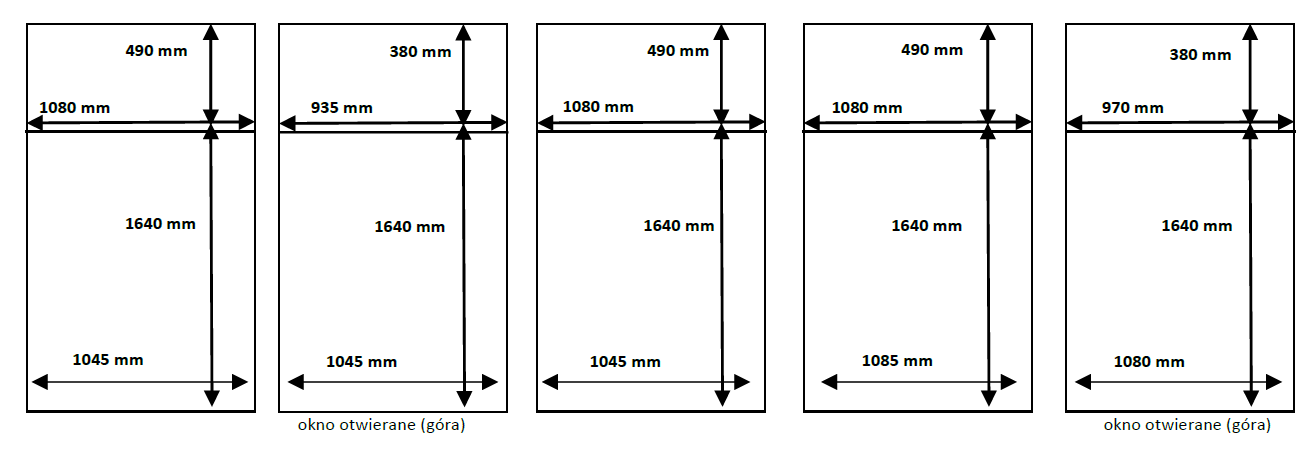 Oklejenie szyb folią One Way Vision:3 szyb: 490/1080 mm      3 szyb: 1640/1045 mm   1 szyba: 1640/1085 mm1 szyba: 380/935 mm      1 szyba: 1640/1080 mm1 szyba: 380/970 mmOklejenie szyb folią One Way Vision: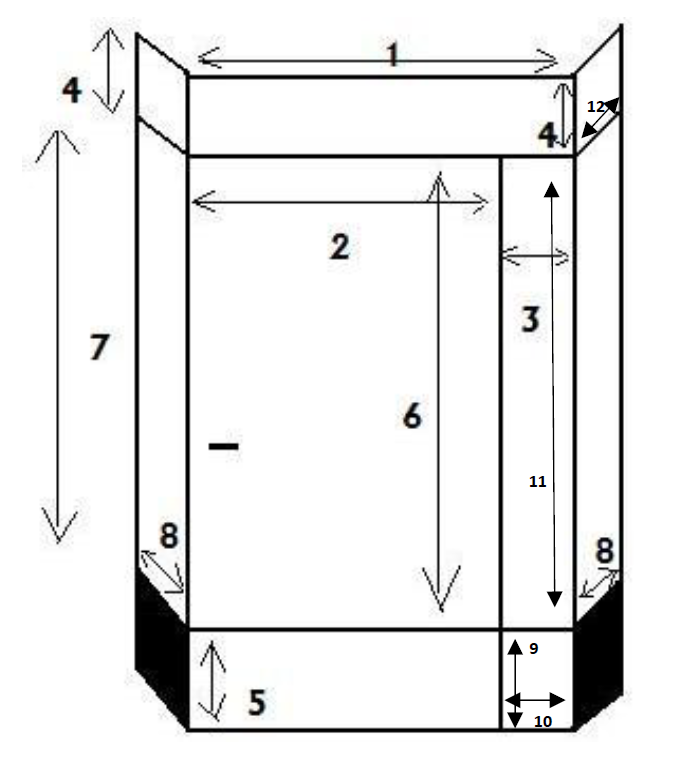 - 1100 mm   - 700 mm     - 95 mm       - 500 mm      - 500 mm      - 1540 mm    - 1640 mm- 340 mm- 540 mm- 95 mm- 1640- 340Lokalny Punkt Informacyjny w MielcuOklejenie szyb folią One Way Vision:1 szyba: 600/1600 mm2 szyby: 1600/650 mmLokalny Punkt Informacyjny w PrzemyśluOklejenie szyb folią One Way Vision:1 szyba: 360/910 mm1 szyba: 470/1200 mm2 szyby: 360/400 mmPoglądowy wzór logotypów i grafik do zastosowania: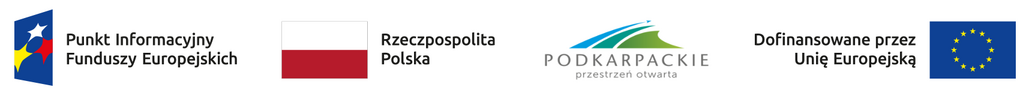 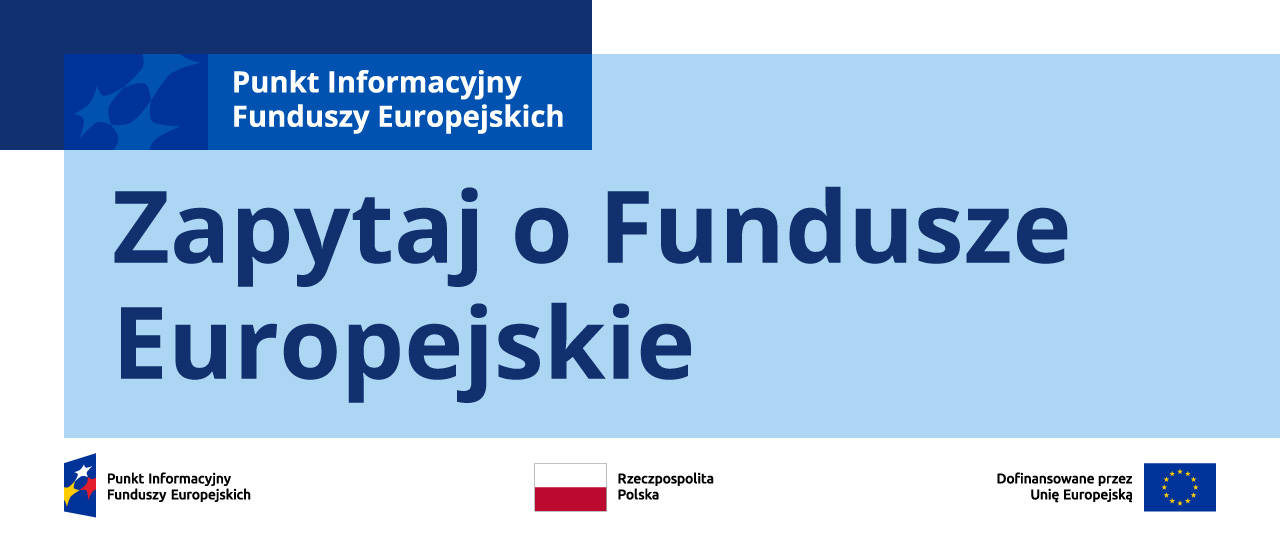 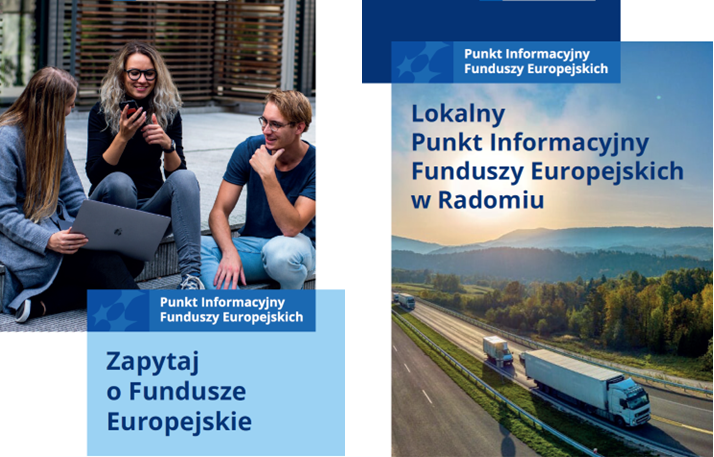 